Supplementary MaterialTemporal trends and patterns in cause-specific mortality and hospitalisations after diagnosis of atrial fibrillation Prof Jianhua Wu, PhD; Ramesh Nadarajah, MA; Yoko M Nakao, MD; Kazuhiro Nakao, MD; Chris Wilkinson, MD; J Campbell Cowan, DPhil; Prof A John Camm, MD; Prof Chris P Gale PhDSupplement. Baseline Variables	2Supplement. Validity of diagnoses recorded in electronic health record databases, hospital episodes data and cause of death records	3Supplementary Table 1. Diagnostic codes that refer to a new diagnosis of atrial fibrillation	4Supplementary Table 2. Definition of disease categories for causes of deaths and hospitalisations	5Supplementary Table 3. Characteristics of patients at time of diagnosis with atrial fibrillation by sex and socioeconomic status	6Supplementary Table 4. Characteristics of patients at time of diagnosis with atrial fibrillation across time periods during the study	8Supplementary Table 5. Number of deaths due to cardiovascular, cerebrovascular, digestive disease, infection, chronic respiratory disease and mental and neurological disease, by disease sub-groups.	10Supplementary Figure 1. All-cause and cause-specific mortality rates at 1-year following atrial fibrillation diagnosis, by age and sex.	11Supplementary Figure 2. Differences in hospitalisation 1 year after atrial fibrillation diagnosis by sex, socioeconomic status and place of diagnosis	12Supplementary Figure 3. Temporal trends in hospitalisation at 1 year following atrial fibrillation diagnosis by age group.	13References	14Supplement. Baseline VariablesFor patients with incident AF, we extracted their most recent measurement of baseline characteristics recorded in patients’ primary care record within 1 year of a diagnosis of AF, including systolic and diastolic blood pressure, smoking status and body mass index (BMI). We also extracted information about comorbidities, socioeconomic status and ethnicity. To describe comorbidities, we selected 18 common chronic conditions a priori that impact on quality and quantity of life: anaemia, cancer, chronic kidney disease, chronic obstructive pulmonary disease, dementia, depression, diabetes, dyslipidaemia, heart failure, hypertension, ischaemic heart disease, obesity, obstructive sleep apnoea, osteoarthritis, peripheral arterial disease, stroke or transient ischaemic attack, thyroid disease, and valvular heart disease.1 For each condition, except obesity, code lists from the CALIBER code repository were used to report prevalence, defined as the percentage of patients with a diagnosis recorded in their primary care or hospital discharge record before their first diagnosis of AF. Obesity was identified by a recorded body mass index (BMI) ≥30 kg/m2. We used the Index of Multiple Deprivation (IMD) 2015 quintile to describe socioeconomic status, acomposite measure of relative deprivation at a small area level, ranked in ascending order of deprivation score and grouped in equal fifths. Ethnicity is reported as recorded in patient’s electronic health record. Supplement. Validity of diagnoses recorded in electronic health record databases, hospital episodes data and cause of death recordsAdapted from information provided in Conrad et al.2CPRDA systematic review, published in 2010, reports 212 validation studies over a broad range of conditions with an average positive predictive value of 89%.3 Three studies of other common morbidities in the general population:Heart failure diagnoses showed a positive predictive value of 82%.4 Chronic obstructive pulmonary disease diagnoses had an accuracy of 87% compared with specialist assessment.5A specific asthma code diagnosis has a positive predictive value of 86%.6Hospital episodes dataA systematic review including 12 studies in England and Wales found that the median coding accuracy rates were 91% for discharge diagnostic codes.7Causes of death recordsA study performed by the Office of National Statistics (ONS) examined causes of death recorded on death certificates in five pilot areas in the UK, and found that on scrutiny of an independent medical examiner, the broad underlying cause of death (as defined by International Classification of Diseases chapter [ICD]) remained unchanged in 88% of cases.8 In the present study, in line with previous methodology,2 the 22 ICD chapters were grouped into higher-level disease categories (respectively 9 and 11 disease categories for death and hospitalizations).2 Most deaths (around 80%) have the underlying cause of death coded automatically using coding software, which improves the international and temporal comparability of mortality statistics. The remainder are coded manually by experienced coders.9 Supplementary Table 1. Diagnostic codes that refer to a new diagnosis of atrial fibrillationSupplementary Table 2. Definition of disease categories for causes of deaths and hospitalisationsIn sub-group analyses, categories were grouped into cardiovascular causes, cerebrovascular causes, and non-cardiovascular or cerebrovascular causes (all other categories). To categorise cause of death or hospitalisation as infections or chronic respiratory diseases we used the same codelists as Conrad N, Judge A, Canoy D, et al. Temporal trends and patterns in mortality after incident heart failure: a longitudinal analysis of 86 000 individuals. JAMA cardiology 2019;4(11):1102-11Supplementary Table 3. Characteristics of patients at time of diagnosis with atrial fibrillation by sex and socioeconomic statusData are mean (SD) or n (%). Socioeconomic status (SES) refers to Index of Multiple Deprivation 2015 quintile, with SES 1 referring to the most affluent and SES 5 to the most deprived socioeconomic quintile. Number of comorbidities refers to any of the 18 conditions investigated. BMI, body-mass index; TIA, transient ischaemic attack. Category percentages refer to complete cases.Supplementary Table 4. Characteristics of patients at time of diagnosis with atrial fibrillation across time periods during the studyData are mean (SD) or n (%). Socioeconomic status (SES) refers to Index of Multiple Deprivation 2015 quintile, with SES 1 referring to the most affluent and SES 5 to the most deprived socioeconomic quintile. Number of comorbidities refers to any of the 18 conditions investigated. BMI, body-mass index; TIA, transient ischaemic attack. Category percentages refer to complete cases.Supplementary Table 5. Number of deaths due to cardiovascular, cerebrovascular, digestive disease, infection, chronic respiratory disease and mental and neurological disease, by disease sub-groups.Data are presented as n (%). Percentages refer to the total number of deaths within each disease category. The difference between time period was tested through Chi-squared test, and p-value was reported. Clinical codes used to identify each disease group are available upon request. Supplementary Figure 1. All-cause and cause-specific mortality rates at 1-year following atrial fibrillation diagnosis, by age and sex. 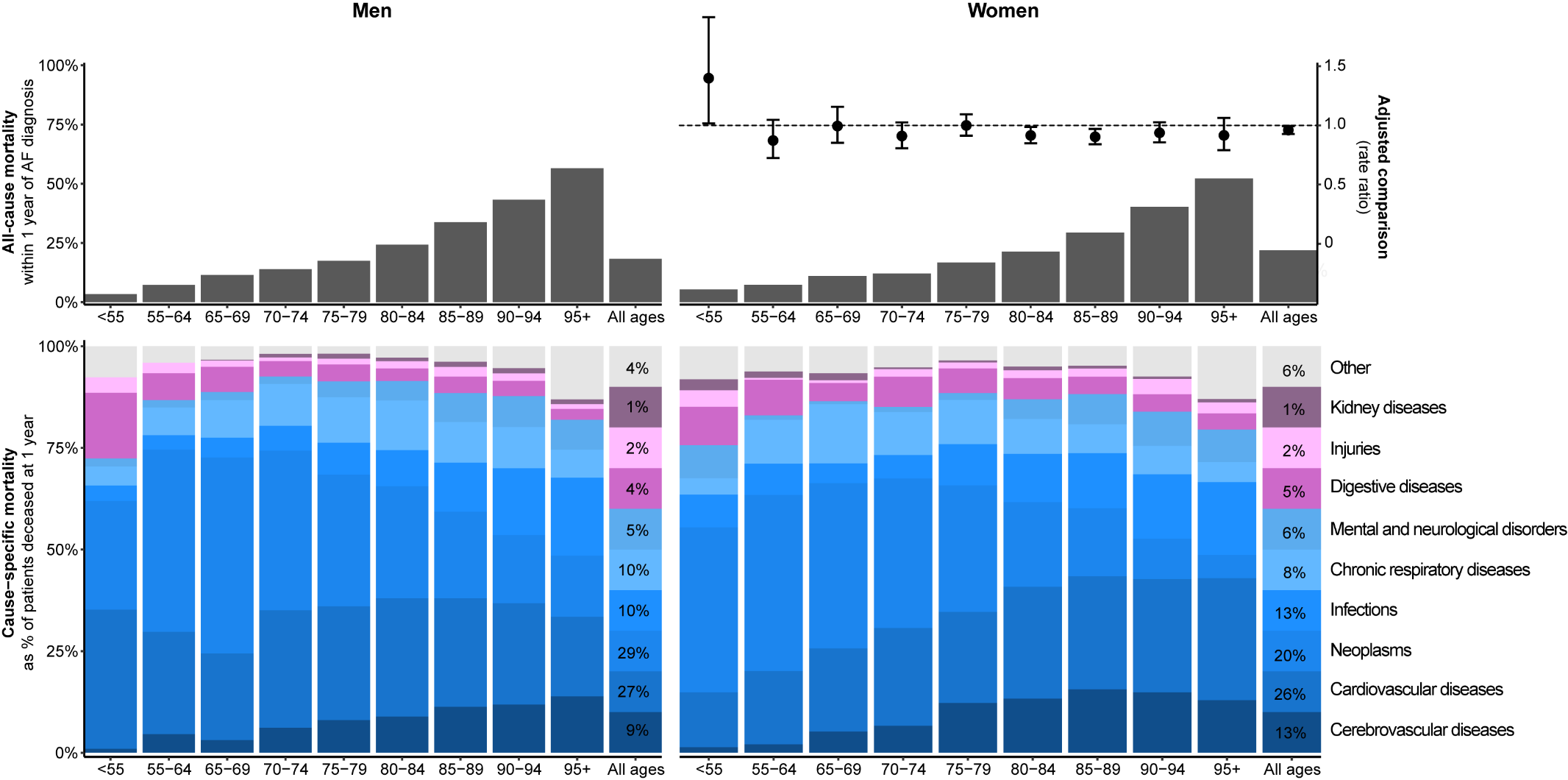 Crude rates of all-cause mortality rates at 1 year following diagnosis of atrial fibrillation, and cause-specific mortality presented as a proportion of patients deceased at 1 year. Adjusted comparison present rate ratios for all-cause mortality at 1 year in women versus men from multivariable Poisson regression models. ‘Other’ refers to any other causes except the predefined 9 disease conditions for cause of death.Supplementary Figure 2. Differences in hospitalisation 1 year after atrial fibrillation diagnosis by sex, socioeconomic status and place of diagnosis 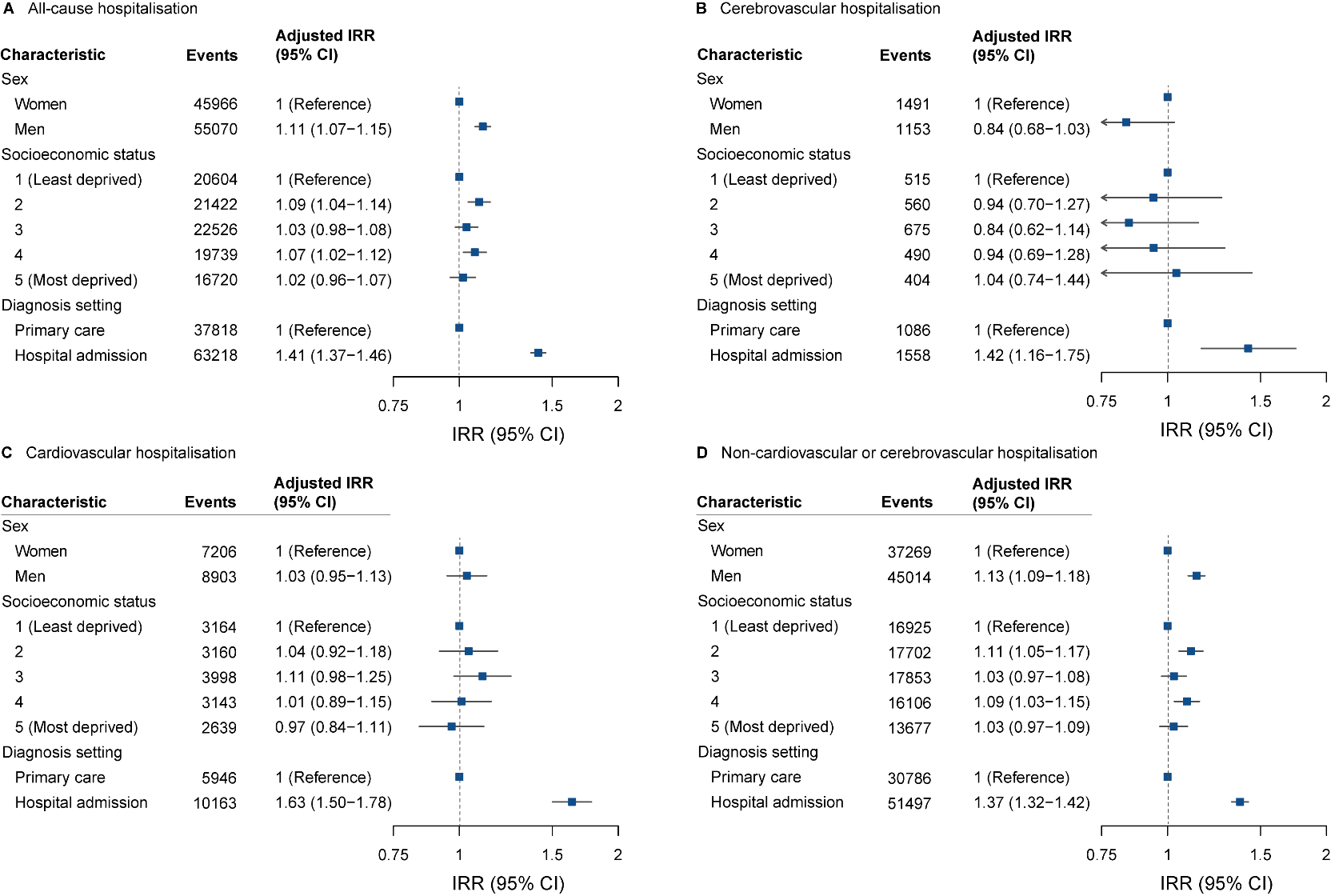 Total number of hospitalisation events by each category of sex, socioeconomic status, and diagnostic setting alongside rate ratios (RRs), 95% confidence intervals from multivariable Poisson regression models accounting for year of diagnosis, age (as a continuous variable), sex, socioeconomic status, region, and 18 baseline comorbidities. Supplementary Figure 3. Temporal trends in hospitalisation at 1 year following atrial fibrillation diagnosis by age group. Mean number of hospitalisation events by age-groups alongside rate ratios (RRs), 95% confidence intervals, and interaction P values from multivariable Poisson regression models accounting for year of diagnosis, age (as a continuous variable), sex, socioeconomic status, region, and 18 baseline comorbidities. Interaction P values refer to the interaction between age group (categorized as age <70 years, 70-79 years, or age ≥80 years) and year of diagnosis.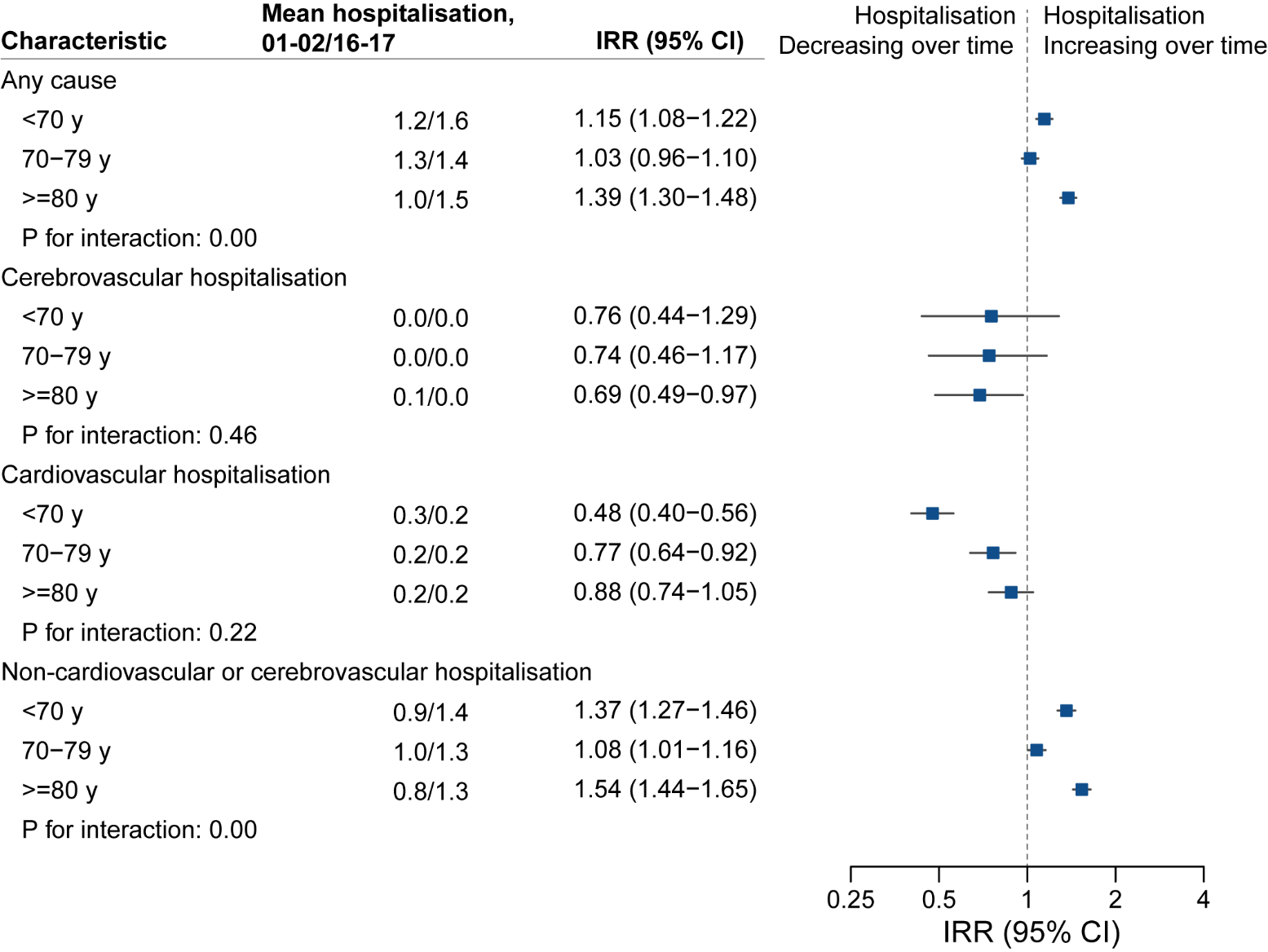 References1.	Hindricks G, Potpara T, Dagres N, et al. 2020 ESC Guidelines for the diagnosis and management of atrial fibrillation developed in collaboration with the European Association for Cardio-Thoracic Surgery (EACTS) The Task Force for the diagnosis and management of atrial fibrillation of the European Society of Cardiology (ESC) Developed with the special contribution of the European Heart Rhythm Association (EHRA) of the ESC. Eur Heart J 2021; 42(5): 373-498.2.	Conrad N, Judge A, Canoy D, et al. Temporal trends and patterns in mortality after incident heart failure: a longitudinal analysis of 86 000 individuals. JAMA cardiology 2019; 4(11): 1102-11.3.	Herrett E, Thomas SL, Schoonen WM, Smeeth L, Hall AJ. Validation and validity of diagnoses in the General Practice Research Database: a systematic review. Br J Clin Pharmacol 2010; 69(1): 4-14.4.	Johansson S, Wallander MA, Ruigómez A, Rodríguez LAG. Incidence of newly diagnosed heart failure in UK general practice. Eur J Heart Fail 2001; 3(2): 225-31.5.	Quint JK, Müllerova H, DiSantostefano RL, et al. Validation of chronic obstructive pulmonary disease recording in the Clinical Practice Research Datalink (CPRD-GOLD). BMJ open 2014; 4(7): e005540.6.	Nissen F, Morales DR, Mullerova H, Smeeth L, Douglas IJ, Quint JK. Validation of asthma recording in the Clinical Practice Research Datalink (CPRD). BMJ Open 2017; 7(8): e017474.7.	Burns EM, Rigby E, Mamidanna R, et al. Systematic review of discharge coding accuracy. Journal of public health 2012; 34(1): 138-48.8.	Statistics OfN. Death certification reform: A case study on the potential impact on mortality statistics. 01 September 2013 2013. https://www.data.gov.uk/dataset/ce5df436-4214-419b-981c-0fdb7072336d/death-certification-reform-a-case-study-on-the-potential-impact-on-mortality-statistics.9.	Office for National Statistics. Mortality statistics in England and Wales QMI. July 2022 2022. https://www.ons.gov.uk/peoplepopulationandcommunity/birthsdeathsandmarriages/deaths/methodologies/mortalitystatisticsinenglandandwalesqmi.CodeDescriptionReadcodesReadcodesG573200Paroxysmal atrial fibrillationG573400Permanent atrial fibrillationG573500Persistent atrial fibrillation3272ECG: atrial fibrillationG573000Atrial fibrillationG573300Non-rheumatic atrial fibrillationG573.00Atrial fibrillation and flutterG573z00Atrial fibrillation and flutter NOS3273ECG: atrial flutterG573100Atrial flutterICD-10 codesICD-10 codesI48Atrial fibrillation and flutterCauses of deathCauses of hospitalisationCardiovascular disorders: ICD chapter‘Diseases of the circulatory system’ (code range:I00–I99), excluding codes relating to infections or cerebrovascular disease.Heart failure: ICD codes: I50 ‘Heart failure’ (incl.I50.0, I50.1, I50.9), I42.0 ‘Dilated cardiomyopathy’,I42.9 ‘Cardiomyopathy, unspecified’, I11.0‘Hypertensive heart disease with (congestive) heartfailure’, I25.5 ‘Ischemic cardiomyopathy’, I13.0‘Hypertensive heart and renal disease with(congestive) heart failure’, I13.2 ‘Hypertensive heartand renal disease with both (congestive) heartfailure and renal failure’.Other cardiovascular disorders: ICD chapter‘Diseases of the circulatory system’ (code range:I00–I99), excluding codes relating to heart failure orinfections or cerebrovascular disordersCerebrovascular disorders: ICD chapter ‘Diseases of the circulatory system’ (I60-I69)Cerebrovascular disorders: ICD chapter ‘Diseases of the circulatory system’ (I60-I69)Neoplasms: ICD chapter ‘Neoplasms’ (C00–D48).Neoplasms: ICD chapter ‘Neoplasms’ (C00–D48).Infections: infectious and parasitic diseases, respiratory infections, urinary tract infections, andcellulitis, as defined by individual codes as Conrad et al.Infections: infectious and parasitic diseases, respiratory infections, urinary tract infections, andcellulitis, as defined by individual codes as Conrad et al.Chronic respiratory diseases: individual codes Conrad et al.Chronic respiratory diseases: individual codes Conrad et al.Digestive diseases: ICD chapter: ‘Diseases of the digestive system’ (K00–K93), excepting selectedcodes categorized as infections.Digestive diseases: ICD chapter: ‘Diseases of the digestive system’ (K00–K93), excepting selectedcodes categorized as infections.Mental and neurological disorders: ICD chapter ‘Mental and behavioral disorders’ (F00–F99) andICD chapter ‘Diseases of the nervous system’ (G00–G99)Mental and neurological disorders: ICD chapter ‘Mental and behavioral disorders’ (F00–F99) andICD chapter ‘Diseases of the nervous system’ (G00–G99)-Musculoskeletal disorders: ICD chapter‘Diseases of the musculoskeletal system andconnective tissue’ (M00-M99).Injuries: ICD chapters ‘Injury, poisoning and certain other consequences of external causes’ (S00–T98)and ‘External causes of morbidity and mortality’ (V01–Y98)Injuries: ICD chapters ‘Injury, poisoning and certain other consequences of external causes’ (S00–T98)and ‘External causes of morbidity and mortality’ (V01–Y98)Kidney diseases ICD sub-chapters ‘Renal failure’ (N17-N19), ‘Glomerular diseases’ (N00-N08), ‘Renaltubulo-interstitial diseases’ (N10-N16), ‘Other disorders of kidney and ureter’ (N25-N29).Kidney diseases ICD sub-chapters ‘Renal failure’ (N17-N19), ‘Glomerular diseases’ (N00-N08), ‘Renaltubulo-interstitial diseases’ (N10-N16), ‘Other disorders of kidney and ureter’ (N25-N29).Other: any code not falling into any of the abovecategories.Other: ICD chapter ‘Symptoms, signs andabnormal clinical and laboratory findings, notelsewhere classified’ (R00-R99) as well as anycode not falling into any of the above categories.All patientsSexSexSocioeconomic status quintileSocioeconomic status quintileWomenMen1 (least deprived)5 (most deprived)n = 72 412n = 34 903n = 37 509n = 33 328n = 39 084Age (years)75.61 (12.42)78.46 (11.62)72.95 (12.55)74.35 (12.03)76.68 (12.64)Men37 509 (51.8)0 (0.0)37509 (100.0)17 984 (54.0)19 525 (50.0)Ethnicity (White)67 299 (94.5)32362 (94.0)34937 (94.9)30 394 (94.5)36 905 (94.4)Socioeconomic status quintile1 (least deprived)15 687 (21.7)7246 (20.8)8441 (22.5)7 929 (23.8)7 758 (19.9)215 668 (21.6)7399 (21.2)8269 (22.1)7 459 (22.4)8 209 (21.0)316 421 (22.7)7957 (22.8)8464 (22.6)7 606 (22.8)8 815 (22.6)413 712 (18.9)6896 (19.8)6816 (18.2)5 965 (17.9)7 747 (19.8)5 (most deprived)10 895 (15.1)5390 (15.4)5505 (14.7)4 357 (13.1)6 538 (16.7)Ever smoker38 473 (53.1)14658 (42.0)23815 (63.5)17 171 (55.1)21 302 (58.2)Systolic blood pressure (mm Hg)136.58 (16.13)138.44 (16.52)134.86 (15.55)137.43 (15.48)135.79 (16.66)Diastolic blood pressure (mm Hg)77.26 (8.95)77.38 (8.79)77.15 (9.10)78.56 (8.64)76.05 (9.07)Heart rate (bpm)77.94 (16.40)79.60 (16.29)76.46 (16.35)78.80 (16.68)76.97 (16.02)BMI (kg/m2)27.84 (6.29)27.63 (6.96)28.01 (5.70)28.35 (6.25)27.33 (6.30)Chronic kidney disease13 786 (19.0)7493 (21.5)6293 (16.8)5 483 (16.5)8 303 (21.2)Cancer15 823 (21.9)7308 (20.9)8515 (22.7)6 365 (19.1)9 458 (24.2)Chronic obstructive pulmonary disease17 672 (24.4)8549 (24.5)9123 (24.3)7 358 (22.1)10 314 (26.4)Diabetes12 206 (16.9)5309 (15.2)6897 (18.4)4 946 (14.8)7 260 (18.6)Dyslipidaemia11 720 (16.2)5582 (16.0)6138 (16.4)5 369 (16.1)6 351 (16.2)Heart failure13 846 (19.1)6770 (19.4)7076 (18.9)5 549 (16.6)8 297 (21.2)Hypertension41 326 (57.1)21561 (61.8)19765 (52.7)19 170 (57.5)22 156 (56.7)Ischaemic heart disease18 364 (25.4)7329 (21.0)11035 (29.4)7 042 (21.1)11 322 (29.0)Stroke/TIA10 310 (14.2)5046 (14.5)5264 (14.0)4 260 (12.8)6 050 (15.5)Osteoarthritis26 980 (37.3)15089 (43.2)11891 (31.7)12 057 (36.2)14 923 (38.2)Thyroid disease7 200 (9.9)5513 (15.8)1687 (4.5)3 165 (9.5)4 035 (10.3)Three or more comorbidities44 762 (61.8)22901 (65.6)21861 (58.3)8998 (57.4)7443 (68.3)CHA2DS2-VASc score3.19 (1.66)3.90 (1.45)2.53 (1.57)3.07 (1.65)3.26 (1.69)Time periodTime periodTime periodTime periodTime period2003-20052006-20082009-20112012-2015n = 13 389n = 14 986n = 15 364n = 16 600Age (years)75.58 (12.23)75.77 (12.35)75.58 (12.65)75.64 (12.56)Men6744 (50.4)7725 (51.5)8006 (52.1)8797 (53.0)Ethnicity (White)12207 (92.4)14145 (95.5)14606 (96.3)15615 (95.8)Socioeconomic status quintile1 (least deprived)2696 (20.1)3172 (21.2)3442 (22.4)3617 (21.8)22887 (21.6)3264 (21.8)3360 (21.9)3591 (21.6)33064 (22.9)3428 (22.9)3452 (22.5)3819 (23.0)42582 (19.3)2833 (18.9)2850 (18.6)3188 (19.2)5 (most deprived)2151 (16.1)2281 (15.2)2256 (14.7)2383 (14.4)Ever smoker5824 (43.5)8380 (55.9)9059 (59.0)10152 (61.2)Systolic blood pressure (mm Hg)139.68 (17.55)136.68 (15.74)135.28 (15.08)133.83 (14.39)Diastolic blood pressure (mm Hg)78.73 (9.57)77.26 (8.72)76.73 (8.61)75.81 (8.42)Heart rate (bpm)80.19 (17.83)78.58 (16.87)77.58 (16.28)76.71 (15.30)BMI (kg/m2)27.35 (6.00)27.63 (6.14)28.02 (6.34)28.26 (6.50)Chronic kidney disease593 (4.4)2913 (19.4)4180 (27.2)4530 (27.3)Cancer2294 (17.1)3080 (20.6)3632 (23.6)4340 (26.1)Chronic obstructive pulmonary disease3161 (23.6)3597 (24.0)3830 (24.9)4197 (25.3)Diabetes1710 (12.8)2284 (15.2)2735 (17.8)3466 (20.9)Dyslipidaemia1458 (10.9)2247 (15.0)2874 (18.7)3469 (20.9)Heart failure3129 (23.4)2940 (19.6)2682 (17.5)2501 (15.1)Hypertension6862 (51.3)8486 (56.6)9276 (60.4)10417 (62.8)Ischaemic heart disease3645 (27.2)3920 (26.2)3750 (24.4)3936 (23.7)Stroke/TIA1945 (14.5)2168 (14.5)2117 (13.8)2336 (14.1)Osteoarthritis4484 (33.5)5534 (36.9)6027 (39.2)6699 (40.4)Thyroid disease1154 (8.6)1457 (9.7)1648 (10.7)1859 (11.2)Three or more comorbidities7240 (54.1)9187 (61.3)10067 (65.5)11290 (68.0)CHA2DS2-VASc score3.14 (1.65)3.17 (1.66)3.20 (1.67)3.26 (1.67)All years2001-20022003-20052006-20082009-20112012-20152016-2017P-value1448114362860318430463125830Cardiovascular disease3856 (26.6)507 (35.3)909 (31.8)913 (28.7)719 (23.6)655 (21.0)153 (18.4)<0.001   Acute myocardial infarction763 (19.8)114 (22.5)197 (21.7)168 (18.4)135 (18.8)121 (18.4)28 (18.3)<0.001   Heart failure485 (12.6)50 (9.9)93 (10.2)147 (16.1)93 (12.9)80 (12.1)22 (14.4)<0.001Cerebrovascular disease1577 (10.9)178 (12.4)359 (12.6)375 (11.8)319 (10.5)288 (9.2)58 (7.0)<0.001   Acute stroke189 (12.0)16 (9.0)46 (12.8)36 (9.6)38 (11.9)47 (16.3)6 (10.3)0.267   Acute haemorrhage156 (9.9)11 (6.2)24 (6.7)38 (10.1)35 (11.0)35 (12.2)13 (22.4)0.381Digestive disease677 (4.7)56 (3.9)132 (4.6)142 (4.5)158 (5.2)151 (4.8)38 (4.6)0.511   GI bleeding91 (13.4)12 (21.4)15 (11.4)24 (16.9)18 (11.4)18 (11.9)4 (10.5)0.735Infection1624 (11.2)136 (9.5)334 (11.7)378 (11.9)332 (10.9)358 (11.5)86 (10.4)0.187   Influenza and pneumonia1047 (64.5)101 (74.3)236 (70.7)211 (55.8)200 (60.2)238 (66.4)58 (67.4)0.107   Urinary tract infections196 (12.1)13 (9.6)36 (10.8)59 (15.6)46 (13.9)37 (10.3)5 (8.6)0.023Chronic respiratory disease1337 (9.2)115 (8.0)236 (8.3)292 (9.2)290 (9.5)319 (10.2)85 (10.2)0.057   COPD876 (65.5)85 (73.9)158 (66.9)179 (61.3)173 (59.7)220 (69.0)59 (69.4)0.074Mental and neurological disease761 (5.3)36 (2.5)92 (3.2)110 (3.5)174 (5.7)265 (8.5)84 (10.1)<0.001   Dementia500 (65.7)19 (52.8)39 (42.4)60 (54.5)120 (69.0)195 (73.6)67 (79.8)<0.001   Alzheimer's disease77 (10.1)5 (13.9)12 (13.0)19 (17.3)8 (4.6)25 (9.4)8 (9.5)0.022   Parkinson’s disease82 (11.4)8 (22.2)18 (19.6)10 (9.1)20 (11.5)21 (7.9)5 (6.0)0.083   Mental disorders (F04-F99)13 (1.7)0 (0.0)4 (4.3)1 (0.9)5 (2.9)2 (0.8)1 (1.2)0.358Injuries296 (2.0)21 (1.5)46 (1.6)71 (2.2)72 (2.4)59 (1.9)27 (3.3)0.018   Fall94 (31.8)4 (19.0)11 (35.2)25 (34.7)25 (34.7)21 (35.6)8 (29.6)0.082